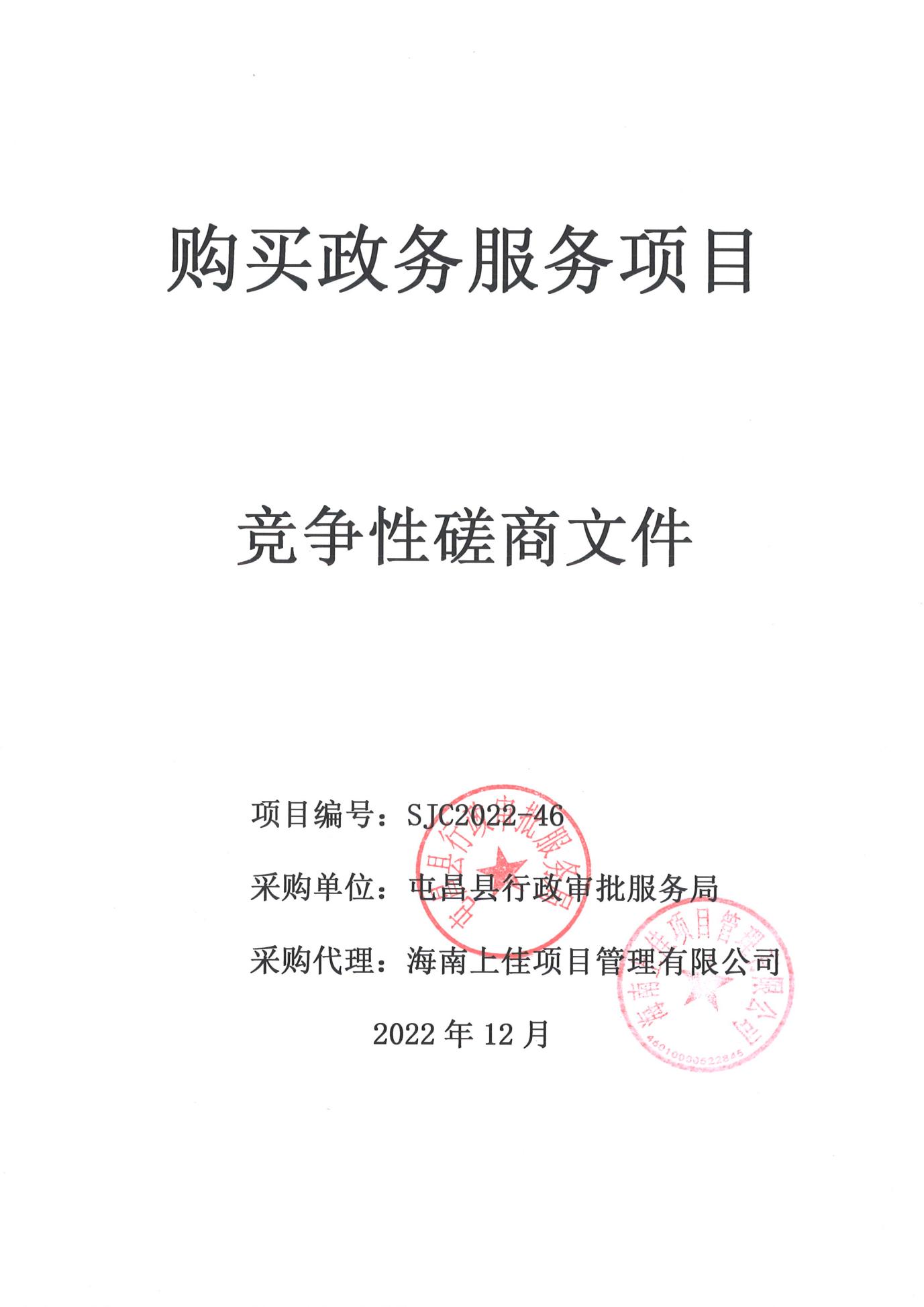 目 录第一部分   竞争性磋商公告	3第二部分  供应商须知	6第三部分  采购需求	21第四部分  采购合同	32第五部分  评审程序、方法和标准	42第六部分  响应文件格式	52第一部分   竞争性磋商公告项目概况购买政务服务项目的潜在供应商应在海南省政府采购网（https://www.ccgp-hainan.gov.cn/zhuzhan/）获取采购文件，并于2022年12月26日11点00分（北京时间）前提交响应文件。一、项目基本情况1、项目编号：SJC2022-462、项目名称：购买政务服务项目3、采购方式：竞争性磋商4、预算金额：1821480.00元5、最高限价：1821480.00元，投标报价超过最高限价视为无效报价。6、采购需求：详见竞争性磋商文件第三部分“采购需求”。7、合同履行日期（服务期）：自合同签订之日起一年止 (注: 成交人在服务期满一年后, 经采购人综合考核合格, 成交人可逐年续签下一年度的服务合同, 唯服务期限总长不超过三年。续签合同年度服务费用以屯昌县行政审批服务局当年预算项目内容为标准）。8、服务地点：屯昌县行政审批服务局（屯昌县人民政府政务服务中心）。8、本项目不接受联合体。二、申请人的资格要求：1.满足《中华人民共和国政府采购法》第二十二条规定；2.落实政府采购政策需满足的资格要求：《政府采购促进中小企业发展管理办法》、《节能产品政府采购实施意见》《关于环境标志产品政府采购实施的意见》《关于信息安全产品实施政府采购的通知》《关于促进残疾人就业政府采购政策的通知》《财政部司法部关于政府采购支持监狱企业发展有关问题的通知书》。3.本项目的特定资格要求：3.1在中华人民共和国注册，具有独立承担民事责任的能力【注：①供应商若为企业法人：提供“统一社会信用代码营业执照”；②若为事业法人：提供“统一社会信用代码法人登记证书”；③若为其他组织：提供“对应主管部门颁发的准许执业证明文件或营业执照/商业登记证明”；④若为自然人：提供“工商主管部门颁发的个体营业执照/身份证明文件”。以上均提供复印件加盖公章】；3.2有良好的商业信誉和健全的财务会计制度【提供2021年度经审计的财务报告（包含审计报告和审计报告中所涉及的财务报表和报表附注）或2022年1月至今任意1个月企业报表或其投标截止时间前三个月基本开户银行出具的资信证明。供应商成立时间不足一个月的，则无需提供。以上均可提供复印件加盖公章】；3.3具有履行合同必需的设备和专业技术能力【提供承诺函加盖公章】；3.4具有依法缴纳税收和社会保障资金的良好记录【需提供2022年6月至今任意1个月的企业纳税凭证，零纳税须提供税务部门盖章的纳税申报表，以及2022年6月至今任意1个月的社会保障缴费记录证明材料加盖公章】；3.5参加政府采购活动前三年内（成立不足三年的从成立之日起算），在经营活动中没有重大违法记录【需提供加盖公章的承诺函】；3.6供应商必须为未被列入“信用中国” 网站( www.creditchina.gov.cn)重大税收违法失信主体、政府采购严重违法失信名单和“中国政府采购网” ( www.ccgp.gov.cn)政府采购严重违法失信行为记录名单、中国执行信息公开网（http://zxgk.court.gov.cn/）失信被执行人名单的响应人【提供查询结果网页截图并加盖单位公章，查询时间：报名后、提交投标文件截止时间前】；3.7参加政府采购活动前三年内，无环保类行政处罚记录声明函【提供声明函加盖公章】。3.8单位负责人为同一人或者存在控股、管理关系的不同单位，不得同时参加本项目的投标。为本项目提供整体设计、规范编制或者项目管理、监理、检测等服务的供应商，不得再参加本项目投标【提供声明函加盖公章，格式自拟】；3.9供应商必须对本项目内所有的内容进行响应，不允许只对其中部分内容进行响应，否则视为无效报价【需提供加盖公章的承诺函】；3.10本项目不接受联合体响应且不允许转包、分包【需提供加盖公章的承诺函】；3.11法律、行政法规规定的其他条件。三、获取采购文件时间：2022年12月14日8:30至2022年12月21日 17:30，每天上午8:30 至 12:00 ， 下午 14:30 至 17:30（北京时间，法定节假日除外）地点：海南省政府采购网(https://www.ccgp-hainan.gov.cn/zhuzhan/)方式：网上下载；网上注册报名：投标人须在海南省政府采购网(https://www.ccgp-hainan.gov.cn/zhuzhan/)中的海南省政府采购电子化交易管理系统平台进行注册报名。（注意事项：本项目采用电子辅助操作，供应商应详细阅读海南政府采购网的通知《关于实施政府采购电子化交易管理系统试点应用工作的通知》，供应商使用交易系统遇到问题可致电技术支持：0898-68546705），网上注册报名时间在：2022年12月14日至2022年12月21日下午17:30（北京时间）方为报名有效时间。售价：￥300.00（人民币），（开标现场收取）。四、响应文件提交截止时间：2022年12月26日11点00分（北京时间）；地点：海口市美兰区蓝天路51号京航大酒店5楼开标室1。五、开启时间：2022年12月26日11点00分（北京时间）地点：海口市美兰区蓝天路51号京航大酒店5楼开标室1。六、公告期限自本公告发布之日起5个工作日。七、其他补充事宜公告发布媒介:《海南省政府采购网》八、凡对本次采购提出询问，请按以下方式联系1.采购人信息名    称：屯昌县行政审批服务局地    址：屯昌县屯城镇昌盛北路257号联系方式：林工0898-678383662.采购代理机构信息（如有）采购代理机构名称：海南上佳项目管理有限公司地址：海南省海口市蓝天路名门广场北区A座2201室联系方式：莫工0898-685211123.项目联系方式项目联系人：莫工电　　话：0898-68521112　第二部分  供应商须知供应商须知前附表说明和释义适用范围本磋商文件仅适用于本采购活动。本采购活动及结果受中国法律的制约和保护。采购说明项目名称：见供应商须知前附表。项目编号：见供应商须知前附表。采购人：见供应商须知前附表。采购代理机构：见供应商须知前附表。采购预算：见供应商须知前附表。投资模式：见供应商须知前附表。供应商资格要求：2.7.1凡有能力按照本磋商文件规定的要求交付货物及其相应服务的响应单位均为合格的供应商。2.7.2符合本磋商文件第一章的“供应商资格要求”规定的条件。2.7.3招标（采购）文件中未明确规定允许进口产品参加的，均视为拒绝进口产品参加。（进口产品是指通过中国海关报关验放进入中国境内且产自关境外的产品）2.7.4本项目不接受联合体响应。2.7.5供应商参加响应不得有下列情形：（1）提供虚假材料谋取成交；（2）采取不正当手段诋毁、排挤其他供应商；（3）与招标采购单位、其他供应商恶意串通；（4）向招标采购单位、评标委员会成员行贿或者提供其他不正当利益；（5）在采购过程中与招标采购单位进行协商谈判；（6）拒绝有关部门的监督检查或者向监督检查部门提供虚假情况。    有上述情形之一的供应商，属于不合格供应商，其响应或成交资格将被取消。合同履行期限（服务期）：见供应商须知前附表。磋商授权委托供应商的法定代表人可以委托代表人处理磋商事务。委托代表人的资格条件：见供应商须知前附表。委托代表人的代理权限：见供应商须知前附表。委托代表人须持有法定代表人出具的符合格式要求的《授权委托书》（格式见附件）。磋商费用供应商自行承担参加磋商的全部费用。B.磋商文件磋商文件的构成磋商文件包括以下内容：第一部分 竞争性磋商公告；第二部分 供应商须知；第三部分 采购需求；第四部分 采购合同；第五部分 评审程序、方法和标准；第六部分 响应文件格式。供应商应当仔细阅读和正确理解磋商文件中陈述的所有事项，遵循格式文件的规定和签署要求。磋商文件的澄清和修改提交首次响应文件截止之日前，采购人、采购代理机构或者磋商小组可以对已发出的磋商文件进行必要的澄清或者修改，澄清或者修改的内容作为磋商文件的组成部分。澄清或者修改的内容可能影响响应文件编制的，采购人、采购代理机构应当在提交首次响应文件截止时间至少5日前，以书面形式通知所有获取磋商文件的供应商；不足5日的，采购人、采购代理机构应当顺延提交首次响应文件截止时间。澄清或者修改是磋商文件的组成部分。澄清或者修改以公告的方式发布。现场考察和答疑会现场考察和答疑会：见供应商须知前附表。C.响应文件响应文件计量单位和使用文字所有计量均采用中华人民共和国法定计量单位。响应文件使用中文编制。响应文件部分内容必须使用其他文字的，应当附有该文字的中文译本。供应商承担未附中文译本或中文译本不准确而引起不利后果。联合体本项目不接受联合体。响应文件的组成响应文件详见磋商文件第六部分响应文件格式响应文件编制说明响应文件必须按照磋商文件要求的统一格式顺序编写。要求响应文件全部内容制作详细的目录（包括页码的编制），为评审时查询作索引。磋商报价《报价一览表》中全部货物和服务的报价，应当包括劳务、管理、保险、利润、税金等费用，以及合同包含的所有风险、责任等。报价全部采用人民币表示。在评审过程中，磋商小组认为供应商的报价明显低于其他通过符合性审查供应商的报价，有可能影响产品质量或者不能诚信履约的，应当要求其在评标现场合理的时间内提供书面说明，必要时提交相关证明材料；供应商不能证明其报价合理性的，磋商小组应当将其作为无效标处理。12.4超出采购预算的报价为无效报价。磋商保证金磋商保证金金额：见供应商须知前附表。磋商保证金缴纳时间：见供应商须知前附表。磋商保证金支付地址：见供应商须知前附表。供应商未按磋商文件要求提交磋商保证金的，报价无效。未成交的供应商，磋商保证金将在成交通知书发出之日起5个工作日内，由招标代理机构退还磋商保证金。成交的供应商，磋商保证金将在采购合同签署后5个工作日内，由采购代理机构退还磋商保证金。发生下列情况之一，磋商保证金不予退还：供应商在提交响应文件截止时间后撤回响应文件的；供应商在响应文件中提供虚假材料的；除因不可抗力或磋商文件认可的情形以外，成交供应商不与采购人签订合同的；供应商与采购人、其他供应商或者采购代理机构恶意串通的；成交供应商不在规定期限内与采购人签订合同的；供应商在本次磋商过程中出现违反法律法规的行为、扰乱磋商、评审秩序的行为或恶意利用规则谋求不法利益的行为。响应文件的有效期自开启响应文件截止之日起60天内，响应文件应保持有效。有效期短于规定期限的，将被拒绝。在特殊情况下，采购代理机构可与供应商协商延长响应文件的有效期。协商应当以信函、传真或电子邮件的形式进行。同意延长有效期的供应商，其磋商保证金的有效期也相应延长，但不能修改响应文件。拒绝接受延长有效期要求的供应商，其磋商将被拒绝，磋商保证金将被退还。响应文件的份数和签署响应文件份数：见供应商须知前附表。响应文件的正本与副本应采用左侧方式固定胶装成册,不得采用活页夹等可随时拆换的方式装订。响应文件正本均须用不褪色墨水书写、打印或印刷，响应文件副本的所有资料，都可以用响应文件的正本复制。响应文件封面上应当清楚地注明“正本”或“副本”。响应文件的正本和副本内容有不一致的，以正本为准。响应文件主要内容（磋商文件格式中要求法人代表或授权委托人签字的内容和加盖单位公章）应由供应商的法定代表人或其授权的委托人签字（或盖章）并加盖供应商公章。全套响应文件应无涂改、无行间插字。除非这些删改是根据采购代理机构的要求实施的，或者是供应商造成的错误且必须修改的。修改处应由响应文件签字人签字证明。传真或电传的响应文件将被拒绝。特别说明：本项目要求供应商提交电子版响应文件。电子版响应文件与对应的响应文件正本内容必须一致。其载体必须是可以被读取的者U盘，格式为PDF，不得加密。电子版响应文件提交后不予退还。D.响应文件的递交响应文件的装订、密封及标记所有响应文件必须装订成册。响应文件应按以下方法分别装袋密封：供应商将所有响应文件封装为一个密封袋，报价一览表（除响应文件外，另独立密封一份）、电子版单独密封。在密封袋上，要清楚标明“响应文件”、“报价一览表”、“电子版”字样。响应文件密封袋的正面封口处应加盖供应商公章。封皮上写明采购人名称、项目名称、项目编号、供应商名称。16.2.3供应商未按照16.2.2要求密封及书写标记，采购代理机构有权不接收其递交的响应文件。16.2.4响应文件的装订做到整齐、干净、牢固即可。过度包装和精美装饰不是加分条件。截止时间响应文件必须在提交响应文件截止时间前送达磋商地点。采购代理机构推迟响应文件截止时间，将在不晚于原定响应文件截止时间前3天发布公告。在响应文件截止时间以后送达的响应文件，采购代理机构拒绝接收。响应文件的修改和撤回响应文件提交截止时间以后，供应商不得修改和撤回响应文件，不得在磋商有效期内撤回响应文件，否则磋商保证金不予退还。响应文件提交后，均不予退还。E.磋商程序磋商文件的送达供应商应当在磋商文件要求的截止时间前，将响应文件密封送达指定地点。在截止时间后送达的响应文件为无效文件，采购人、采购代理机构或者磋商小组应当拒收。供应商为授权代表参加采购活动，须携带《法定代表人授权书》及个人身份证原件；若为法人代表亲临开标现场，则需提供《法定代表人身份证明》及个人身份证原件，以备查验。其现场所签署确认的文件均代表供应商的决定，并作为响应文件的补充内容，具有同等法律效力。无法证明其身份的，采购代理机有权不接收其递交的相应文件。供应商在提交响应文件截止时间前，可以对所提交的响应文件进行补充、修改或者撤回，并书面通知采购人、采购代理机构。补充、修改的内容作为响应文件的组成部分。补充、修改的内容与响应文件不一致的，以补充、修改的内容为准。采购代理机构按磋商文件规定的时间、地点举行磋商仪式。磋商仪式由采购代理机构主持，邀请采购人代表、供应商代表及有关工作人员参加。供应商的法定代表人或法定代表人授权的代表必须参加磋商仪式。磋商小组磋商小组的组成：由采购人代表/人和从海南省专家库中随机抽取的相关专家叁人组成，其中，技术、经济等方面的专家人数不得少于成员总数的2/3。该磋商小组独立工作，负责评审所有响应文件并确定成交侯选供应商，提交评审报告。评审方法：见供应商须知前附表。磋商方式和内容磋商小组按供应商提交响应文件的顺序分别与通过资格审查的供应商进行磋商，并给予所有参加磋商的供应商平等的磋商机会。磋商内容包括技术方案响应情况、服务内容标准与承诺、技术能力、合同条件、采购要求的优化建议等。在磋商过程中，磋商小组可以根据磋商文件和磋商情况实质性变动采购需求中的技术、服务要求以及合同草案条款，但不得变动磋商文件中的其他内容。实质性变动的内容，须经采购人代表确认。磋商小组可以根据磋商的实际情况决定磋商的轮次，但最多不能超过三轮磋商。供应商在磋商中作出的承诺，是其响应文件的组成部分。磋商内容的保密磋商后，至正式授予成交供应商合同止，凡属于审查、澄清、评价和比较的所有资料、有关授予合同的信息等，都不能向供应商或与磋商无关的其他人泄露。在响应文件的审查、澄清、评价和比较以及授予合同的过程中，供应商对采购人、采购代理机构和磋商小组成员施加影响的任何行为，都将导致其磋商资格被取消。对响应文件的评审评审程序、评审方法和评审标准见第五部分确认成交结果采购代理机构在评审结束后2个工作日内将评审报告送采购人确认。采购人应当在收到评审报告后5个工作日内，从评审报告提出的成交候选供应商中，按照排序由高到低的原则确定成交供应商，也可以书面授权磋商小组直接确定成交供应商。采购人或者采购代理机构应当在成交供应商确定后2个工作日内，在省级以上财政部门指定的政府采购信息发布媒体上公告成交结果，同时向成交供应商发出成交通知书，并将磋商文件随成交结果同时公告。成交通知书是成交供应商与采购人签订合同的依据。合同签订后，成交通知书成为合同的一部分。F.授予合同成交供应商的确认磋商小组根据本磋商文件第五部分的规定，对供应商进行审查，对响应文件进行评价和比较，按照磋商文件规定的排序原则推荐成交候选人。磋商小组有权按磋商文件的要求评定并推荐成交候选供应商，也有权拒绝任何或所有不符合磋商文件要求的供应商的响应文件。采购人按照磋商小组推荐的成交候选供应商顺序确定成交供应商，磋商小组推荐成交候选人的人数见供应商须知前附表。合同授予标准采购人应当把合同授予磋商小组推荐的第一顺序成交候选人。被授予合同的供应商必须具有实施本合同的能力和资源。成交通知确定成交供应商后，采购代理机构在发布成交公告的同时，以书面形式向成交供应商发出成交通知书。成交通知书是合同的组成部分。采购代理机构没有对未成交供应商解释未成交原因的义务。签订合同采购人和成交供应商应当按照成交通知书规定的期限与成交供应商签订合同。根据海南省财政厅关于进一步优化政府采购营商环境的通知（琼财采〔2022〕68号）成交通知书规定的期限最长不得超过5个工作日。成交供应商拒签合同，或不能在规定的期限内与采购人签订合同，采购人有权取消其成交资格，其磋商保证金不予退还。成交供应商放弃成交，其磋商保证金不予退还。成交供应商拒签合同或放弃成交是违约行为，应当依法赔偿违约行为给采购人造成的实际损失。前款所称“违约行为给采购人造成的实际损失”，是指顺延成交供应商的成交价格高于违约人成交价格的高出部分。签订合同及合同条款应以磋商文件和成交供应商的响应文件为依据。验收成交供应商与采购人应严格按照磋商文件规定的标准和响应文件承诺的条件进行验收。采购人可以独立邀请第三方参与验收。验收出现争议时，成交供应商可以与采购人协商共同邀请第三方参与验收。招标代理服务费本次采购活动采购代理服务费向中标人收取。（具体详见供应商须知前附表）100万元内按1.5%收取，100-500万元按1.1%，500-1000万元按0.80%收取，1000-5000万元按0.5%收取，5000万元以上部分按 0.25%收取。代理服务费分段按比例计算。（不足5000元，按5000元计算）G.询问、质疑和投诉询问	供应商对本采购活动事项有疑问的，应当以书面形式向采购人或采购代理机构提出询问。询问应当用传真、信函、电子邮件等方式提出。对询问的答复，将依据是否是重要的共性问题，决定是否同时告知其他供应商。质疑投标人如认为招标文件、采购过程和中标结果使自己的权益受到损害的，应在知道或应知道其权益受到损害之日起7个工作日内以书面形式向采购代理机构提出质疑。匿名、非书面形式、7个工作日之外的质疑均不予受理。质疑函应当包括但不限于下列内容：供应商的名称、地址、邮编、联系人及联系电话；质疑项目的名称、编号；具体、明确的质疑事项与质疑事项相关的请求；事实依据和证明材料；法律依据；提出质疑的日期。质疑函必须由提出质疑的供应商的法定代表人亲笔签署，并加盖企业法人公章。质疑供应商应按照财政部制定的《政府采购质疑函范本》格式（可从财政部官方网站下载）和《政府采购质疑和投诉办法》的要求，供应商在法定质疑期内针对同一采购程序环节的质疑须一次性提出。超出法定质疑期提交的质疑将被拒绝。重复或分次提出的、内容或形式不符合《政府采购质疑和投诉办法》的，质疑供应商将依法承担不利后果。采购代理机构质疑函接收部门、联系电话和通讯地址联系部门：海南上佳项目管理有限公司联系电话：0898-68521112通讯地址：海南省海口市蓝天路名门广场北区A座2201室投诉供应商对质疑事项的答复不满意，或者没有在法定期限内得到答复的，可以依法向政府采购监管部门进行投诉。供应商的投诉，应当符合《中华人共和国政府采购法》、《政府采购供应商投诉处理办法》、《财政部关于加强政府采购供应商投诉受理审查工作的通知》的相关规定。H.纪律和监督对采购人的纪律要求采购人不得泄漏磋商采购活动中应当保密的情况和资料，不得与供应商串通损害国家利益、社会公共利益或他人的合法权益。对供应商的纪律要求不得提供虚假材料谋取成交；不得采取不正当手段诋毁、排挤其他供应商；不得与采购人、采购代理机构、其他供应商恶意串通；不得向采购人、采购代理机构、磋商小组成员行贿或者提供其他不正当利益；不得拒不遵守磋商纪律，故意扰乱磋商会场秩序或其他无理取闹行为；不得在采购过程中与采购人、采购代理机构进行协商磋商；不得拒绝有关部门的监督检查或者向监督检查部门提供虚假情况。有上述情形之一的供应商，属于不合格供应商，其成交资格将被取消。对磋商小组成员的纪律要求磋商小组成员不得收受他人的财物或者其他好处，不得向他人透漏对响应文件的评审和比较、成交候选人的推荐情况以及磋商有关的其他情况。在磋商活动中，磋商小组成员不得擅离职守，影响磋商程序正常进行，不得使用本磋商文件第五部分规定之外的评审因素和标准进行评标。对与磋商活动有关的工作人员的纪律要求与磋商活动有关的工作人员不得收受他人的财物或者其他好处，不得向他人透漏对响应文件的评审和比较、成交候选人的推荐情况以及磋商有关的其他情况。在磋商活动中，与磋商活动有关的工作人员不得擅离职守，影响磋商程序正常进行。其他要求见供应商须知前附表。第三部分  采购需求一、项目概况项目名称：购买政务服务项目项目编号：SJC2022-46采购方式：竞争性磋商预算金额： 人民币182.148万元；服务期限：自合同签订之日起一年止; (注: 成交人在服务期满一年后, 经采购人综合考核合格, 成交人可逐年续签下一年度的服务合同, 唯服务期限总长不超过三年。续签合同年度服务费用以屯昌县行政审批服务局当年预算项目内容为标准。服务地点：屯昌县行政审批服务局（屯昌县人民政府政务服务中心）付款方式: 以采购双方商订付款方式结算二、项目内容及服务要求（一）项目基本情况 根据《屯昌县机构改革方案》、《政府购买服务管理办法》【财政部 102 号令】相关规定和要求，结合我局（政务中心）工作实际，拟通过购买服务的方式向具备条件的第三方人力资源机构购买综合窗口业务外包服务，使政务流程与人员管理服务水平规范化；助力屯昌县政府行政效能和公共服务水平的提升。（二）外包服务内容及要求外包服务工作内容：第三方服务外包机构要根据实际业务量、业务特点进行流程优化、人员配置和培训，为采购人提供综合窗口、审批辅助、后勤管理等服务，并对服务质量、工作结果负责，服务内容包括但不限于：窗口服务工作：负责做好申请人的资料接收、审核（形式审查）、受理（信息录入）、业务咨询、“一次性告知”、资料中转、综合出件等与窗口工作相关的工作，并对窗口服务行为进行标准化建设和管理。审批辅助工作：负责配合审批人员做好审批材料收集、扫描上传、整理归档等审批辅助性工作。数据处理工作：负责将符合法定形式且齐全的申请材料，在综合受理窗口业务系统中录入相关申请信息，并打印发放相关凭据给申请人。资料扫描工作：根据采购人的要求，负责行政审批部门涉及综合受理业务相关申请材料的扫描及上传。电子证照查询、核验及制作、上传：根据采购人要求和申请人授权委托，在电子证照系统中查询、核验相关电子证照信息，将新办理的证照制作电子证照并上传至电子证照系统。后勤管理工作：负责我局（政务中心）办公大楼的保安保洁、消防管理、停车场车辆秩序维护等工作。采购人提出的与政务大厅服务相关的工作。外包服务要求：供应商应遵守国家法律、法规。按照合同约定及时、保质保量完成委托范围内的管理及服务工作。建立健全人员考勤制度，若因特殊情况离岗须向采购人履行请假手续，不得擅自离岗。建立健全岗位培训制度。负责制定培训计划、制作培训课件、组织培训；通过政治教育、岗前业务、技能提升等专项培训，使服务人员具备服务工作能力。相关培训费用由供应商承担。供应商负责服务人员管理，服务人员要遵守采购人的内部管理以及相关规章制度。供应商须按照岗位的职责要求配备所有服务人员。如有服务人员不能满足任职要求提供服务的，供应商应及时调整更换。供应商要结合采购人的外包服务项目用人计划及服务人员的具体情况，对服务人员实行动态管理，对服务人员要有完善的引进、补充、退出机制。服务人员若发生工伤等事故，供应商要按照相关法律、法规规定办理理赔手续。供应商要按照统一规定的人员工资标准，足额发放给服务人员工资等费用，同时还应依法建立和完善规章制度，明确服务人员工作时间、休息休假、劳动安全卫生、保险福利、岗位职责、劳动纪律、奖惩奖励，为服务人员提供必要的工作条件；（三）项目服务人员配备1、暂时配备35名项目服务人员，其中包括：综合窗口及审批辅助人员30名、后勤管理人员5名，以有效保障服务质量。2、委派上岗人员基本要求：拥护党的路线、方针、政策，遵纪守法，品行端正，作风正派，具备履行岗位职责的身体条件。 身体健康，具有正常履行职责的身体条件。 具备较好的沟通能力、语言表达能力和综合协调能力，品行端正，遵纪守法，无违法行为记录。大专及以上学历，专业不限，具备熟练的电脑操作能力。具有中华人民共和国国籍。有以下情形者不予接受： 曾因犯罪受过刑事处罚的人员；尚未解除党纪、政纪处分或正在接受纪律审查的人员； 涉嫌犯法犯罪正在接受司法调查尚未做出结论的人员。（四）服务外包的管理方式:日常管理：采购人只负责对管理进行监督及考核，日常管理工作全权交由供应商负责。人事关系：采供双方属于合同承揽关系，采购方不涉及劳动合同关系。考核要求：采购人只需根据外包合同考核条款对供应商外包成果进行考核，供应商制定科学合理的考核制度以达到采购人的考核标准，对服务项目交付和完成的效果承担责任。风险管控：工作时间内因不可控因素导致的突发事件由供应商全权负责处理。（五）安全标准：符合国家、地方及行业的相关政策、法规及规定要求（六）验收方法及标准：按本磋商文件、成交方响应文件及国家、地方和行业的相关政策、法规及规定实施。三、报价说明1.本项目预算总价应包含(但不限于): 报价中必须包含整个项目所需的全部内容，并含培训、招聘、含税发票、雇员费用、社保、工会、体检费及后续服务等合同实施过程中应预见和不可预见费用等。2.本项目全年采购服务的预算以人民币182.148元为限，本项目采用总价报价方式，成交供应商的磋商报价即为成交合同的总价。供应商任何超出上述预算总价的磋商报价,均视为无效报价。四、其他要求如项目实施过程中出现成交供应商不按响应文件或合同内容要求执行，无法满足于项目实施标准要求、偷工减料、降低质量标准、超过服务期等行为，采购人有权终止合同，并报政府采购管理部门严肃处理。供应商必须根据所投服务的技术参数、资质资料编写响应文件。在成交结果公示期间，采购人有权对成交人所投服务的技术指标、资质证书资料等进行任何形式的核查，如发现与其响应文件中的描述不一或所提供的材料为虚假材料，采购人有权将此情况报政府采购主管部门，并由其对此情况进行严肃处理。付款方式: 费用按季度拨付，乙方每个季度向甲方提供等额合法的增值税普通发票，甲方收到发票后15个工作日内向乙方支付人民币     元（大写：     ），其中，甲方从第四季度费用中扣除人民币     元整（大写：    ）作为运营考核款项，在合同到期后的一个月内，甲方对乙 双方进行运营考核，并在得出运营考核结果后的30日内进行支付。第四部分  采购合同 屯昌县行政审批服务局购买政务服务项目服务合同项目编号：                   项目名称：                   甲方：屯昌县行政审批服务局 乙方：                      签订日期：2022年  月   日采购人（甲方）：屯昌县行政审批服务局  供应商（乙方）：                      甲乙双方根据《中华人民共和国政府采购法》、《中华人民共和国民法典》等法律法规的规定及《购买政务服务项目竞争性磋商采购文件》(项目编号：          )(以下称采购文件)的相关要求，本着平等互利、诚实信用的原则，达成如下合同条款，供双方信守：一、服务内容1.外包服务内容及要求第三方服务外包机构(乙方)要根据实际业务量、业务特点进行流程优化、人员配置和培训，为甲方提供综合窗口、审批辅助、以及后勤管理等服务，并对服务质量、工作结果负责，服务内容包括但不限于：1.1外包服务内容（1）窗口服务工作：负责做好申请人的资料接收、审核（形式审查）、受理（信息录入）、业务咨询、“一次性告知”、资料中转、综合出件等与窗口工作相关的工作，并对窗口服务行为进行标准化建设和管理。（2）审批辅助工作：负责配合审批人员做好审批材料收集、扫描上传、整理归档以及现场核查等审批辅助性工作。（3）数据处理工作：负责将符合法定形式且齐全的申请材料，在综合受理窗口业务系统中录入相关申请信息，并打印发放相关凭据给申请人。（4）资料扫描工作：根据甲方的要求，负责行政审批部门涉及综合受理业务相关申请材料的扫描及上传。（5）电子证照查询、核验及制作、上传：根据甲方要求和申请人授权委托，在电子证照系统中查询、核验相关电子证照信息，将新办理的证照制作电子证照并上传至电子证照系统。（6）后勤管理工作：负责甲方（政务中心）办公大楼的保安保洁、消防管理、停车场车辆秩序维护等工作。（7）其他甲方提出的与政务大厅服务相关的工作。1.2外包服务要求（1）乙方应遵守国家法律、法规，按照本合同约定及时、保质保量完成委托范围内的管理及服务工作。（2）乙方应建立健全人员考勤制度，若服务人员因特殊情况离岗须向甲方履行请假手续，不得擅自离岗。必要时应设置岗位后备人员替䃼，不得影响甲方业务正常运作。（3）建立健全岗位培训制度。负责制定培训计划、制作培训课件、组织培训；通过政治教育、岗前业务、技能提升等专项培训，使服务人员具备服务工作能力。（4）乙方负责服务人员管理，服务人员向甲方提供服务时要遵守甲方对本项目的管理要求以及相关规章制度。（5）乙方须按照岗位的职责要求配备所有服务人员。如有服务人员不能满足任职要求提供服务的，乙 双方应在甲方要求的时限内调整更换。（6）乙方要结合甲方的外包服务项目用人计划及服务人员的具体情况，对服务人员实行动态管理，对服务人员要有完善的引进、补充、退出机制。（7）服务人员若发生工伤等事故,乙 双方应负责处理并按照相关法律法规规定办理理赔手续。（8）乙方要按照统一规定的人员工资标准，足额发放给服务人员工资、福利等费用，同时还应依法建立和完善规章制度，明确服务人员工作时间、休息休假、劳动安全卫生、岗位职责、劳动纪律、奖惩奖励，为服务人员提供必要的工作条件。（9）本合同下所承接的甲方部分业务由乙方实施，由乙方招聘使用外包服务人员。乙方仍然具备业务整体管理及交付的责任。2.外包服务运营管理要求本项目采用整体服务外包的方式，通过乙 双方采购高素质的工作人员，培养高素质综窗服务队伍，辅助及保障行政审批服务局业务运转，促进政务服务质量和效率提高，打造屯昌县政务服务新格局。2.1运营管理方式（1）日常管理：甲方负责对管理进行监督及考核并有权提出意见和建议,日常管理工作交由乙方负责。（2）人事关系：由乙方聘请服务人员为甲方提供服务，甲方与本合同项下提供服务人员不存在劳动关系。（3）考核要求：甲方只需根据本合同考核条款对乙方外包成果进行考核，乙方制定科学合理的考核制度以达到甲方的考核标准，对服务项目交付和完成的效果承担责任。为更好的保证乙方提供的服务和质量，双方商定运营考核标准，并保留人民币     元整（大写：     ）作为运营考核款项，待考核完成后根据运营考核结果进行支付。（4）风险管控：工作时间内因不可控因素导致的突发事件由乙 双方全权负责处理。2.2项目实施团队成员配置乙 双方为开展项目工作配备的服务人员数量应不少于35名。其中包含：管理人员不少于3名；综合窗口及审批辅助人员不少于27名；保安人员不少于3名以及保洁人员不少于2名。2.3委派上岗人员基本要求：（1）拥护党的路线、方针、政策，遵纪守法，品行端正，作风正派，具备履行岗位职责的身体条件。 （2）具有中华人民共和国国籍。身体健康，具有正常履行职责的身体条件。 （3）具备较好的沟通能力、语言表达能力和综合协调能力，品行端正，遵纪守法，无违法行为记录。（4）大专及以上学历,专业不限,具备熟练的电脑操作能力(此项要求对保安保洁人员除外) ，如岗位存在特殊资质要求的，相关人员应具备相应资质，并将资质证书提交甲方备案。（5）有以下情形者不予接受：  曾因犯罪受过刑事处罚的人员； 尚未解除党纪、政纪处分或正在接受纪律审查的人员； 涉嫌违法犯罪正在接受司法调查尚未做出结论的人员。2.4项目管理人员要求项目应设置一名项目经理，负责整个大厅的管理及对外协调工作，以项目经理为信息汇总点，实现项目统筹一口进一口出，保障项目运营的连续性。项目经理以甲方领导意见为基础，结合公司自身系统化的运营体系，制定大厅的运营管理方案，同时监控项目整体运营成效，并根据项目实施的具体情况进行及时调整。2.5制订项目运营管理流程（1）制定招聘管理体系：人员招聘坚持公开招聘、平等竞争、择优录用的原则，为屯昌县行政审批服务局储备及组建优秀的工作团队。（2）稳岗保岗制度：通过建立稳岗保岗制度，从拓宽招聘渠道到完善内部管理制度两方面，最大程度上保障岗位人员的在岗率。内部管理主要是从完善的管理制度入手，离职员工需提前递交离职申请，以预留充足的时间来招聘合适的替岗人员，同时从多渠道来选备岗位人员，以保障岗位不脱岗断岗。（3）制定管理规范：制定相关工作规范及制度进行人员日常管理，以保障人员的个人职业素质以及服务能力符合屯昌政务服务大厅项目运营的要求。（4）数据管理体系：在项目运营过程中产生的各类数据，为领导提供数据分析的重要参考依据，以“客观、真实”为原则，要求项目数据需按时、统一、规范上报。以项目工作量为基础数据，对工作内容分类统计，统计归类后报送至甲方项目办公室。（5）运营服务提升体系：建立员工能进能出、能上能下、择优竞争上岗、充满活力的竞升机制。实现薪酬制度合理化，拉开分配差距，达到优化员工结构、提高公司整体效能、不断提升服务水平的目的。同时建立严格的考核制度，听取甲方的反馈意见，定期就全员服务态度、业务水平进行精细化测评，实行奖优罚劣制。2.6构建标准化业务培训体系 （1）日常培训：乙方应建立全体人员的业务培训体系，由团队分管小组领导组织，定期（或根据甲方需求）开展主要针对项目相关管理制度、项目本身运营情况、新颁布政策法规等，以解决问题、提升专项业务能力为目标的日常业务培训；培训内容可根据项目上阶段业务好差评及投诉汇总数据分析，持续提升员工服务意识、服务质量；并以公共技能培训为主导,同时结合甲方业务发展的即时需要,及时调整项目运营整体思路。（2）业务培训:根据甲方实际情况，建设标准化业务培训体系。从专项业务培训考核、大厅工作人员礼仪、大厅应急事项处理及与政务服务相关的公共知识等方面，整合出一套简单易行的业务操作培训手册，让新上岗人员通过对业务培训手册的自助学习，即可快速的了解岗位的职责、要求及业务办理流程，有效降低大厅的人力成本。（3）培训类型:乙 双方采用的业务培训类型至少包括：①专业技能培训；②综合素质培训；③复合型骨干人才培训；④岗位业务培训（跟岗培训、轮岗培训）⑤专项业务培训(综窗接件流程培训、模拟接件培训、综窗涉及系统培训、高频事项审查要点培训)等。二、服务期限1.本合同项下乙 双方提供服务的期限为：自本合同签订并生效之日起1年。在合同期满前1个月，经甲方考核合格，各方即可协商下一期的合作续约等事宜；经甲方考核不合格，即可终止合同不再续签。2.本合同签订后，乙 双方应在   年  月  日前完成甲方所需的项目服务人员的上岗安排工作。三、结算及付款方式：1.合同金额：本项目合同总金额为：    元整（大写：   ），费用按季度拨付，乙方每个季度向甲方提供等额合法的增值税普通发票，甲方收到发票后15个工作日内向乙方支付人民币     元（大写：     ），其中，甲方从第四季度费用中扣除人民币     元整（大写：  ）作为运营考核款项，在合同到期后的一个月内，甲方对乙 双方进行运营考核，并在得出运营考核结果后的30日内进行支付。2.本合同项下甲方无需向 方支付费用。3.甲方以转账方式向乙方支付合同款项，乙方收款账户信息如下：账号：账户名：开户行：乙方确认上述账户为其唯一指定收款账户，如账户信息变更，应提前以书面形式通知甲方，否则甲方向上述账户转账即视为已完成本合同约定的付款义务，因此产生的后果由乙方承担。甲方如需安排服务人员做除正常工作外的其他事务，届时由甲方按季度核算拔付乙方支付。四、运营考核事宜为更好地保证乙 双方给甲方提供的服务及质量，由甲方按照运营考核方案对乙方进行考核，并保留       元整（大写：   ）项目资金作为运营考核款项，待考核后根据运营考核结果进行支付。五、知识产权1.甲方对乙方提供的所有服务以及使用该等服务成果所需的配套软件工具等具有永久完整所有权，乙方不得以任何理由干涉甲方使用或提出索还或增加本合同总价以外的其他任何费用。2.乙方应保证，甲方在中华人民共和国使用乙 双方提供的服务的任何一部分时，如受第双方提出的侵犯其专利权、商标权或其它知识产权的起诉，由乙 双方承担一切责任。六、验收标准1.项目验收依次执行标准为：①符合中华人民共和国国家和履约地相关安全质量标准、行业技术规范标准、环保节能标准；②符合招标文件和甲方认可的合理最佳配置、参数规格及各项要求；③货物或服务来源国官方颁布的最新标准；④甲乙 双方约定的其他验收标准。2.服务成果经考核合格、出具合格报告并经双方确认时为实际验收通过日期。七、异议及处理1. 乙方在接到甲方书面异议后，应在 3  个工作日内函复甲方。乙 双方不及时函复视为默认甲方提出的异议和处理意见；2.甲方因乙方履行本合同过程有异议时,应及时向乙方提出书面的异议和处理意见。八、违约责任1.乙 双方及乙方安排的服务人员如未按照本合同第二条约定的服务时间及服务期限提供服务的，视为考核不合格，甲方有权扣除50%的运营管理费。2.乙 双方提供的服务人员如未不满足甲方要求的，甲方有权要求乙 双方更换，如乙方未能及时更换的，视为考核不合格，甲方有权扣除相应的运营管理费。3.乙方提供的服务人员在服务过程中应保持良好的服务态度，如乙方服务人员服务态度差、重大过失等原因导致与第双方产生纠纷的，乙方应负责处理并承担连带责任，甲方有权解除合同，并由甲乙双方磋商相关风险带来的经济损失。4.乙 方如与其服务人员产生劳动争议的，由乙方负责解决，如甲方代为先行承担责的，有权向乙方或 方进行追偿。九、合同纠纷处理本合同执行过程中发生纠纷，由甲乙双方协商处理。协商不成则双方均有权向合同履行地人民法院提起诉讼。所产生的诉讼费、律师费、保全费、担保费（保函费）、鉴定费、公告费、维权差旅费等均由责任方承担。十、合同生效及其他1.产生争议期间，除产生争议的部分外，合同其它事项和条款仍应继续履行。如有未尽事宜双方可以协商签订补充合同，补充合同与本合同具有同等法律效力。2.甲乙双方在磋商过程中产生的会议纪要、往来信函、磋商文件和响应承诺文件、合同附件及《成交通知书》均为本合同不可分割的有效组成部分，与本合同具有同等的法律效力。3.如乙方地址、电话、传真号码有变更，应在变更当日内书面通知甲方。4.本合同在甲 双方法定代表人/授权代表签字并加盖公章或合同专用章之日起生效。本合同一式四份，甲乙 双方各执一份，当地财政监管部门一份，代理机构一份。【以下无正文】甲方（盖章）：                     乙方（盖章）：代表（签字）：                     代表（签字）：地址：                            地址：日期：    年  月   日             日期：    年   月   日采购代理机构声明：本合同标的经    （代理机构）    依法定程序采购，合同主要条款内容与磋商文件、响应文件的内容一致。采购代理机构：（盖章）经办人：日期：  年  月   日第五部分  评审程序、方法和标准总则1.1 根据《中华人民共和国政府采购法》、《政府采购竞争性磋商采购方式管理暂行办法》和《政府采购货物和服务招标投标管理办法》（财政部第18号令）等法律和规章，结合本采购项目特点制定本评审办法。1.2 磋商工作由采购人、采购代理机构负责组织，评审由采购人、采购代理机构依法组建的磋商小组负责。磋商小组由采购人代表和有关技术、经济等方面的专家组成。1.3 磋商小组成员应当按照客观、公正、审慎的原则，根据磋商文件规定的评审程序、评审方法和评审标准进行独立评审。未实质性响应磋商文件的响应文件按无效响应处理，磋商小组应当告知提交响应文件的供应商。1.4 评审过程严格保密。供应商对磋商小组的评审过程或合同授予决定施加影响的任何行为都可能导致其响应文件被拒绝。1.5 磋商小组发现磋商文件表述不明确或需要说明的事项，可提请采购人、采购代理机构书面解释说明。1.6 磋商小组对响应文件的判定，只依据响应文件和磋商过程中认定的文件，不依据磋商后的任何外来证明。二、评审程序、评审方法和评审标准1、响应文件的有效性、完整性和响应程度审查1.1 磋商小组在对响应文件的有效性、完整性和响应程度进行审查时，可以要求供应商对响应文件中含义不明确、同类问题表述不一致或者有明显文字和计算错误的内容等作出必要的澄清、说明或者更正。供应商的澄清、说明或者更正不得超出响应文件的范围或者改变响应文件的实质性内容。供应商的澄清、说明或者更正应当由法定代表人或其授权代表签字或者加盖公章。由授权代表签字的，应当附法定代表人授权书。供应商为自然人的，应当由本人签字并附身份证明。2、分别与单一供应商进行磋商2.1 磋商小组所有成员应当集中与单一供应商分别进行磋商，并给予所有参加磋商的供应商平等的磋商机会。2.2 在磋商过程中，磋商小组可以根据磋商文件和磋商情况实质性变动采购需求中的技术、服务要求以及合同草案条款，但不得变动磋商文件中的其他内容。实质性变动的内容，须经采购人代表确认。对磋商文件作出的实质性变动是磋商文件的有效组成部分，磋商小组应当及时以书面形式同时通知所有参加磋商的供应商。供应商应当按照磋商文件的变动情况和磋商小组的要求重新提交响应文件，并由其法定代表人或授权代表签字或者加盖公章。由授权代表签字的，应当附法定代表人授权书。供应商为自然人的，应当由本人签字并附身份证明。3、供应商提交最后报价3.1 磋商文件能够详细列明采购标的的技术、服务要求的，磋商结束后，磋商小组应当要求所有实质性响应的供应商在规定时间内提交最后报价，提交最后报价的供应商不得少于3家。磋商文件不能详细列明采购标的的技术、服务要求，需经磋商由供应商提供最终设计方案或解决方案的，磋商结束后，磋商小组应当按照少数服从多数的原则投票推荐3家以上供应商的设计方案或者解决方案，并要求其在规定时间内提交最后报价。最后报价是供应商响应文件的有效组成部分。3.2 已提交响应文件的供应商，在提交最后报价之前，可以根据磋商情况退出磋商。采购人、采购代理机构应当退还退出磋商的供应商的磋商保证金。4、综合评分4.1 经磋商确定最终采购需求和提交最后报价的供应商后，由磋商小组采用综合评分法对提交最后报价的供应商的响应文件和最后报价进行综合评分。综合评分法，是指响应文件满足磋商文件全部实质性要求且按评审因素的量化指标评审得分最高的供应商为成交候选供应商的评审方法。4.2 综合评分法评审标准中的分值设置应当与评审因素的量化指标相对应。磋商文件中没有规定的评审标准不得作为评审依据。评审时，磋商小组各成员应当独立对每个有效响应的文件进行评价、打分，然后汇总每个供应商每项评分因素的得分。5、关于政策性加分5.1、中小企业政策5.1.1、中小企业的认定标准：（监狱企业视同小型、微型企业）《政府采购促进中小企业发展管理办法》（财库〔2020〕46号） 第二条、第四条规定。5.1.2、根据财政部、工业和信息化部2020年12月18日颁布的《政府采购促进中小企业发展管理办法》（财库〔2020〕46号）第九条及《关于进一步加大政府采购支持中小企业力度的通知》（财库〔2022〕19号）第二条规定，采购人、采购代理机构应当对符合本办法规定的小微企业报价给予货物服务 10%（工程项目为 3%）的扣除，用扣除后的价格参加评审。适用招标投标法的政府采购工程建设项目，采用综合评估法但未采用低价优先法计算价格分的，评标时应当在采用原报价进行评分的基础上增加其价格得分的 3%作为其价格分；5.1.3、 接受大中型企业与小微企业组成联合体或者允许大中型企业向一家或者多家小微企业分包的采购项目，采购人、采购代理机构应当对联合体或者大中型企业的报价给予 4%(工程项目为 1%)的扣除，用扣除后的价格参加评审。适用招标投标法的政府采购工程建设项目,采用综合评估法但未采用低价优先法计算价格分的,评标时应当在采用原报价进行评分的基础上增加其价格得分的1%作为其价格分。组成联合体或者接受分包的小微企业与联合体内其他企业、分包企业之间存在直接控股、管理关系的,不享受价格扣除优惠政策；5.1.4、根据《政府采购促进中小企业发展管理办法》（财库〔2020〕46 号）第十一条规定，中小企业参加政府采购活动，应当出具本办法规定的《中小企业声明函》，否则不得享受相关中小企业扶持政策。5.1.5、监狱企业：根据《财政部 司法部关于政府采购支持监狱企业发展有关问题的通知》（财库[2014]68号）文件规定，监狱企业参加政府采购活动时，应当提供由省级以上监狱管理局、戒毒管理局（含新疆生产建设兵团）出具的属于监狱企业的证明文件。监狱企业视同小型、微型企业，享受预留份额、评审中价格扣除等政府采购促进中小企业发展的政府采购政策。5.1.6、残疾人福利性单位：根据《财政部 民政部 中国残疾人联合会关于促进残疾人就业政府采购政策的通知》（财库〔2017〕 141号）的规定，符合条件的残疾人福利性单位在参加政府采购活动时，须提供《残疾人福利性单位声明函》。残疾人福利性单位视同小型、微型企业，享受预留份额、评审中价格扣除等促进中小企业发展的政府采购政策。残疾人福利性单位属于小型、微型企业的，不重复享受政策。5.1.7、价格扣除幅度：本项目对小型和微型企业产品的价格给予货物服务 10%（工程项目为 3%）的扣除，用扣除后的价格参与评审；供应商同时为小微型企业、监狱企业或残疾人福利性单位的，评审中只享受一次价格扣除，不重复进行价格扣除。5.2、节能环保产品5.2.1、所投分包(如不分包则指本项目)的所有响应产品进入当期节能清单的，其评标价=响应报价*（1-2%）；供应商所投产品满足此规定的，必须提供声明函并提供相关证明文件。 5.2.2、所投分包(如不分包则指本项目)的所有响应产品进入当期环保清单的，其评标价=响应报价*（1-1%）；供应商所投产品满足此规定的，必须提供声明函并提供相关证明文件。5.3 、关于强制采购节能产品、信息安全产品和优先采购环境标志产品优惠政策：投标人所投产品属于节能产品、信息安全产品、环境标志产品对提供产品的价格给予6%的扣除，用扣除后的价格参与评审。根据财政部国家发展改革委关于印发《节能产品政府采购实施意见》的通知 财库【2004】185 号的要求。5.3.1、节能产品是指列入财政部、国家发展和改革委员会制定的《节能产品政府采购清单》(中国政府采购网（http://www.ccgp.gov.cn/）等网站发布)，且经过认定的节能产品；信息安全产品是指列入国家质检总局、财政部、认监委《信息安全产品强制性认证目录》，并获得中国国家信息安全产品认证证书的产品；环境标志产品是指列入财政部、国家环保总局制定的《环境标志产品政府采购清单》(中国政府采购网（http://www.ccgp.gov.cn/）等网站发布)，且经过认证的环境标志产品。5.3.2、提供的产品属于信息安全产品的，供应商应当选择经国家认证的信息安全产品投标，并提供有效的中国国家信息安全产品认证证书复印件。5.3.3、提供的产品属于政府强制采购节能产品的，供应商应当选择《节能产品政府采购清单》中的产品投标，并提供有效的节能产品认证证书复印件。5.3.4 、提供的产品属于优先采购环境标志产品的，供应商应当选择《环境标志产品政府采购清单》中的产品投标，并提供有效的环境标志产品认证证书复印件。特别声明:对于未能按照要求填写及未能提供证明资料或提供资料不完整的视同未提供。5.3.5 、纳入财政部公布的《政府采购自主创新产品目录》的货物和服务：（1）采用最低评标价法评标的项目，对自主创新产品在评审时对其投标价格给予5％的价格扣除。（2）采用综合评分法评标的项目，对自主创新产品在价格评标项中，对自主创新产品给予价格评标总分值的5％的加分。6、推荐成交候选供应商6.1 磋商小组根据综合评分情况，按照评审得分由高到低顺序推荐3名以上成交候选供应商，并编写评审报告。6.2符合《政府采购竞争性磋商采购方式管理暂行办法》第二十一条第三款情形的，可以推荐2家成交候选供应商。评审得分相同的，按照最后报价由低到高的顺序推荐。评审得分且最后报价相同的，按照技术指标优劣顺序推荐。7、编写评审报告评审报告应当包括以下主要内容：（1）邀请供应商参加采购活动的具体方式和相关情况；（2）响应文件开启日期和地点；（3）获取磋商文件的供应商名单和磋商小组成员名单；（4）评审情况记录和说明，包括对供应商的资格审查情况、供应商响应文件评审情况、磋商情况、报价情况等；（5）提出的成交候选供应商的排序名单及理由。8、终止采购出现下列情形之一的，采购人或者采购代理机构应当终止竞争性磋商采购活动，发布项目终止公告并说明原因，重新开展采购活动：（1）因情况变化，不再符合规定的竞争性磋商采购方式适用情形的；（2）出现影响采购公正的违法、违规行为的；（3）除《政府采购竞争性磋商采购方式管理暂行办法》第二十一条第三款规定的情形外，在采购过程中符合要求的供应商或者报价未超过采购预算的供应商不足3家的。在采购活动中因重大变故，采购任务取消的，采购人或者采购代理机构应当终止采购活动，通知所有参加采购活动的供应商，并将项目实施情况和采购任务取消原因报送本级财政部门。附件1：资格性审查表资格性审查表项目名称：购买政务服务项目       项目编号：SJC2022-46注：1、在表中的各项只需填写“√/通过”或“×/不通过”。2、在结论中按“一项否决”的原则，只有全部是√/通过的，填写“合格”；只要其中有一项是×/不通过的，填写“不合格”。3、结论是合格的，才能进入下一轮；不合格的被淘汰。附件2：符合性审查表符合性审查表项目名称：购买政务服务项目       项目编号：SJC2022-46注：1、在表中的各项只需填写“√/通过”或“×/不通过”。2、在结论中按“一项否决”的原则，只有全部是√/通过的，填写“合格”；只要其中有一项是×/不通过的，填写“不合格”。3、结论是合格的，才能进入下一轮；不合格的被淘汰。三、评审标准和方法本招标项目的评标办法采用综合评分法。满分为100分，其中：价格部分10分，商务技术部分90分。综合得分最高者为第一成交候选人。一、报价部分（10分）1、价格得分计算公式：价格分统一采用低价优先法计算，将通过初步评审的所有投标人的投标价格，即满足招标文件要求且价格最低的投标报价为基准价，其价格分为满分（10分）。其他投标人的价格分统一按照下列公式计算：评标基准值=有效投标人的最低投标报价报价得分=评标基准值/投标报价×10%×100。2、投标人若为小微型企业、监狱企业或残疾人福利性单位的，可享受投标报价给予货物服务10%（工程项目为3%）的扣除；若同时为小微型企业、监狱企业或残疾人福利性单位的，评审中只享受一次价格扣除，不重复进行价格扣除。注：价格得分取小数点后两位，四舍五入。二、商务技术部分（90分）附件3：商务技术评分表第六部分  响应文件格式请供应商按照以下要求的格式、内容、顺序制作响应文件，并请编制目录及页码，否则可能将影响对响应文件的评价。（正本/副本）（项目名称）项目编号： 竞争性磋商响应文件供应商：                       （填写名称并盖章）法定代表人或被授权代表：      （签字或签章）日  期：   年    月   日目录（供应商应根据响应文件的具体内容编写目录）一、响应函致（采购人/招标人）：我们仔细阅读并全面研究了（项目名称）（项目编号：        ）磋商文件，决定响应磋商文件的邀请，参与本项目。1、我方接受磋商文件的所有的条款和规定，自愿按照磋商文件规定的各项要求向采购人提供所需货物及伴随服务。我们提供的《报价一览表》的报价，包括了材料、安装、人工、机械、保险、劳保、各种税费以及质保等完成该项目全部内容的一切费用。我们的磋商总价为人民币(大写）                 (￥       ）。2、如果我们被授予合同，我们将严格履行合同规定的责任和义务，保证按期、按质、按量完成合同义务。3、我们同意按照磋商文件的要求，交纳人民币（大写）：     元的磋商保证金。并承诺如果发生下列情况，我方无权要求退还磋商保证金：（1）我方在磋商有效期内撤回响应文件；（2）我方提供了虚假响应磋商文件的响应文件；（3）在磋商过程中有违反法律法规和相关纪律的行为；（4）在收到成交通知书后并在磋商有效期内，由于我方原因未能按照磋商文件要求提交履约保证金或与采购人签订并履行合同。4、我们同意按磋商文件中的规定，本响应文件的有效期限为开启响应文件后60天。5、我们愿意提供采购方在磋商文件中要求的所有资料。6、我们愿意遵守采购公告及磋商文件中明示的收费标准。7、我们承诺响应文件在提交响应文件截止时间后至磋商有效期截止前保持有效，不作任何更改和变动。8、我方一旦中标，承诺按照要求缴纳中标服务费。        供应商：                           （填写名称并盖章）        地址：                               邮编：                  电话：              传真：                     授权代表（委托代理人）：             （签字或盖章）  职务：                  联系电话：                          日期：                  二、法定代表人身份证明和授权委托书格式2.1、法定代表人身份证明供应商名称：_________________________________单位性质：___________________________________地址：_______________________________________成立时间：       年   月   日经营期限：                                  姓名：          性别：       年龄：      职务：___________系                               （供应商名称）的法定代表人。特此证明。                               供应商：               （填写名称并盖章）年  月    日附：法定代表人身份证正反面复印件。2.2、授权委托书本授权委托书声明：我   （姓名）  系   （供应商名称）  的法定代表人，现授权委托  （被授权人姓名及身份证号码）  为我公司的代理人，以本公司的名义参加          （代理机构）组织（项目名称）（项目编号：        ）的采购活动，处理与本招标活动有关的一切事务。被授权人在开标、评标、合同签订过程中所签署的一切文件，我均予以承认。与本项目有关的质疑、投诉事项，我将亲自处理或另行特别授权。本授权委托书的效力自签署日起至合同履行完毕止。被授权人无转委托权。特此委托。本授权书于      年      月      日签字生效，特此证明。供应商：____________________________（盖单位章）法定代表人：______________________（签字或盖章）身份证号码：____________________________________委托代理人：______________________（签字或盖章）身份证号码：____________________________________________年____月____日附 ：被授权代表身份证正反面复印件。三、报价一览表供应商：                           （填写名称并盖章）法定代表人或被授权代表：            （签字或盖章）____年____月____日注: 1、报价一览表应准确填写，若报价一览表与响应文件不符时，以报价一览表为准；2、报价中必须包含全额含税发票、雇员费用、合同实施过程中应预见和不可预见费用等完成该项目全部内容的一切费用。所有价格均应以人民币报价，金额单位为元。3、在报价表内未有明确列述的项目费用应视为包括在报价之内。4、此表是响应文件的必要文件，是响应文件的组成部分。5、此表为表样，行数可自行添加，但表式不变。四、采购需求响应表说明：供应商必须仔细阅读磋商文件中“第三章 采购需求”所有技术条款和商务条款等相关功能要求，并将磋商文件中“第三章 采购需求”所有技术条款和商务条款等相关要求列入下表进行响应，未列入下表的视作供应商不响应。供应商全称（公章）：           法定代表人或被授权代表：（签字或盖章）______年____月____日注：1、 此表为表样，供应商必须把采购项目的全部要求列入此表，并对要求进行逐一应答，行数可自行添加，但表式不变。五、供应商类似项目业绩一览表（如有）注：1、供应商应按所列的类似项目业绩，提供相应的书面证明材料，如提供合同（关键页）复印件。2、表格长度和内容可根据需要自行调整，供应商根据招标文件要求结合实际情况和自身状况进行填写；供应商无类似项目业绩的，表中填写“无”。供应商：                 （填写名称并盖章）                                日期： 六、供应商资格供应商基本情况6.1、《中华人民共和国政府采购法》第二十二条承诺函致（采购人/招标人）：我单位作为     （项目名称）（项目编号：   ）  本次采购项目的供应商，根据竞争性磋商文件要求，现郑重承诺如下：具备《中华人民共和国政府采购法》第二十二条第一款：（一）具有独立承担民事责任的能力；（二）具有良好的商业信誉和健全的财务会计制度；（三）具有履行合同所必需的设备和专业技术能力；（四）有依法缴纳税收和社会保障资金的良好记录；（五）参加政府采购活动前三年内（成立不足三年的从成立之日起算），在经营活动中没有重大违法记录；（六）法律、行政法规规定的其他条件。本单位对上述承诺的内容事项真实性负责。如经查实上述承诺的内容事项存在虚假，我单位愿意接受以提供虚假材料谋取中标追究法律责任。供应商：                 （填写名称并盖章）                                日期： 6.2、在中华人民共和国注册，具有独立承担民事责任的能力【注：①供应商若为企业法人：提供“统一社会信用代码营业执照”；②若为事业法人：提供“统一社会信用代码法人登记证书”；③若为其他组织：提供“对应主管部门颁发的准许执业证明文件或营业执照/商业登记证明”；④若为自然人：提供“工商主管部门颁发的个体营业执照/身份证明文件”。以上均提供复印件加盖公章】6.3、具有良好的商业信誉和健全的财务会计制度【提供2021年度经审计的财务报告（包含审计报告和审计报告中所涉及的财务报表和报表附注）或2022年1月至今任意1个月企业报表或其投标截止时间前三个月基本开户银行出具的资信证明。供应商成立时间不足一个月的，则无需提供。以上均可提供复印件加盖公章】6.4、具有履行合同所必需的设备和专业技术能力声明函致：（采购人/招标人）本公司   （公司名称）     参加（项目名称） （项目编号：     ）的投标活动，现承诺：    我公司具有履行合同所必需的设备和专业技术能力。如违反以上承诺，本公司愿承担一切法律责任。供应商：                 （填写名称并盖章）                                日期： 6.5、有依法缴纳税收和社会保障资金的良好记录【需提供2022年6月至今任意1个月的企业纳税凭证，零纳税须提供税务部门盖章的纳税申报表，以及2022年6月至今任意1个月的社会保障缴费记录证明材料加盖公章】6.6、无重大违法记录声明函致：（采购人/招标人）为响应贵公司组织的   (项目名称)   （项目编号：          ）的招标采购活动，我司声明如下：我公司在参加本次采购近三年内（成立不足三年的从成立之日起算），在经营活动中没有重大违法记录，没有因违法经营受到刑事处罚或者责令停产停业、吊销许可证或者执照、较大数额罚款等行政处罚。如有虚假，我司愿意接受相关处罚。特此声明。 供应商：                 （填写名称并盖章）                                日期： 6.7、信用查询承诺书致（采购人） ：我单位                  （投标人名称）郑重承诺：我单位参与的 项目名称和项目编号 招标活动。现承诺2019年至今未被列入信用中国” 网站(www.creditchina.gov.cn)重大税收违法失信主体、政府采购严重违法失信行为记录名单和“中国政府采购网” (www.ccgp.gov.cn)政府采购严重违法失信行为记录名单、中国执行信息公开网（http://zxgk.court.gov.cn/）失信被执行人名单。如有虚假承诺，愿承担一切法律责任。特此承诺。供应商：                 （填写名称并盖章）                                日期： 说明：1、信用记录查询渠道：“信用中国”网站（http://www.creditchina.gov.cn/）、中国政府采购网（http://www.ccgp.gov.cn/）、中国执行信息公开网（http://zxgk.court.gov.cn/）等渠道查询相关主体信用记录。2、被列入失信被执行人、重大税收违法失信主体、政府采购严重违法失信行为记录名单及其他不符合《中华人民共和国政府采购法》第二十二条规定条件的供应商，拒绝参与本项目投标。3、查询时间：报名后、投标文件递交截止时间前；提供查询结果截图需体现时间加盖单位公章。6.8、环保类行政处罚记录声明函致（采购人/招标人） ：我公司参加政府采购活动前三年内，在经营活动中无环保类行政处罚记录声明函。未受到行政处罚或责令停业、吊销许可证（或执照）。未处于财产被接管、冻结、破产状况。特此声明。供应商：                 （填写名称并盖章）                                日期： 6.9、单位负责人为同一人或者存在控股、管理关系的不同单位，不得同时参加本项目的投标。为本项目提供整体设计、规范编制或者项目管理、监理、检测等服务的供应商，不得再参加本项目投标【提供声明函加盖公章，格式自拟】6.10、供应商必须对本项目内所有的内容进行响应，不允许只对其中部分内容进行响应，否则视为无效报价【需提供加盖公章的承诺函，格式自拟】6.11、不接受联合体投标及分包、转包承诺函致（采购人/招标人）：本公司（公司名称）参加   （项目名称）（项目编号：       ）  的竞争性磋商采购活动，现声明：我公司在本次采购过程不组织联合体参与投标，且分包或转包，如有虚假我公司愿意承担一切法律责任。供应商：                 （填写名称并盖章）                                日期： 6.12、供应商诚信承诺书致（采购人/招标人）：我单位在参加    （项目名称）（项目编号：   ）  的投标活动中，郑重承诺如下：1、我方在此声明，本次招标投标活动中申报的所有资料都是真实、准确完整的，如发现提供虚假资料，或与事实不符而导致投标无效，甚至造成任何法律和经济责任，完全由我方负责；2、我方在本次投标活动中绝无资质挂靠、串标、围标情形，若经贵方查出，立即取消我方投标资格并承担相应的法律责任；3、我方在以往的招标投标活动中，无重大违法、违规的不良记录；我方人员针对维护项目没有重大违法记录；4、我方未被地市级及其以上行政主管部门做出取消投标资格的处罚且该处罚在有效期内的；5、我方一旦中标，将严格按照投标文件中所承诺的报价、质量、工期、措施、项目负责人等内容组织实施；6、我方一旦中标，将按规定及时与采购人签订合同。供应商：                 （填写名称并盖章）                                日期： 6.13、政府采购供应商信用承诺书承诺主体名称：                           （供应商名称）统一社会信用代码：                       （项目名称）（项目编号： ）为维护公平竞争、规范有序的市场秩序,营造诚实守信的信用环境，共同推进社会信用体系建设完善，树立企业诚信守法形象，本企业对本次采购活动郑重承诺如下：（一）对提供给注册登记部门、行业管理部门、司法部门、行业组织以及在政府采购活动中提交的所有资料的合法性、真实性、准确性和有效性负责；（二）严格按照国家法律、法规和规章开展采购活动，全面履行应尽的责任和义务，全面做到履约守信，具备《中华人民共和国政府采购法》第二十二条第一款规定的条件；（三）严格依法开展生产经营活动，主动接受行业监管，自愿接受依法开展的日常检查；违法失信经营后将自愿接受约束和惩戒，并依法承担相应责任；（四）自觉接受行政管理部门、行业组织、社会公众、新闻舆论的监督；（五）自觉做到自我约束、自我管理，不制假售假、商标侵权、虚假宣传、违约毁约、恶意逃债、偷税漏税、垄断和不正当竞争，维护经营者、消费者的合法权益；（六）提出政府采购质疑和投诉坚持依法依规、诚实信用原则，在全国范围12个月内没有三次以上查无实据的政府采购投诉；（七）严格遵守信用信息公示相关规定；（八）同意将承诺内容在“信用海口”网站公示，接受社会监督；（九）如违反承诺，将依法依规承担相应责任，并自愿接受部门联合惩戒，纳入行业失信重点关注名单，由财政部门负责管理；（十）本承诺书自签订之日起生效。承诺单位（填写名称并盖章）：                   法定代表人：（签字或盖章）年    月    日6.14、反商业贿赂承诺书格式我公司郑重承诺：在（项目名称）（项目编号： ）磋商项目采购活动中，我公司保证做到：一、公平竞争参加本磋商项目。二、杜绝任何形式的商业贿赂行为。不向国家工作人员、政府采购代理机构工作人员、评审专家及其亲属提供礼品礼金、有价证券、购物券、回扣、佣金、咨询费、劳务费、赞助费、宣传费和宴请等；不为其报销各种消费凭证，不支付其旅游、娱乐等费用。三、若出现上述行为，我公司及参与磋商的工作人员愿意接受按照国家法律法规等有关规定给予的处罚。供应商：                 （填写名称并盖章）                                日期： 6.15、供应商认为需要的其他相关材料七、技术方案格式自定八、小型、微型企业声明函中小企业声明函（工程、服务）本公司（联合体）郑重声明，根据《政府采购促进中小企业发展管理办法》（财库﹝2020﹞46 号）的规定，本公司（联合体）参加（单位名称）的（项目名称）采购活动，服务全部由符合政策要求的中小企业承接。相关企业（含联合体中的中小企业、签订分包意向协议的中小企业）的具体情况如下：1. （标的名称），属于（采购文件中明确的所属行业）；承建（承接）企业为（企业名称），从业人员    人，营业收入为    万元，资产总额为    万元，属于（中型企业、小型企业、微型企业）；2. （标的名称），属于 （采购文件中明确的所属行业）；承建（承接）企业为（企业名称），从业人员    人，营业收入为    万元，资产总额为    万元，属于（中型企业、小型企业、微型企业）；……以上企业，不属于大企业的分支机构，不存在控股股东为大企业的情形，也不存在与大企业的负责人为同一人的情形。本企业对上述声明内容的真实性负责。如有虚假，将依法承担相应责任。企业名称（盖章）：日期：注：1、供应商为非中小企业的，可不提供此声明。    2、从业人员、营业收入、资产总额填报上一年度数据，无上一年度数据的新成立企业可不填报。九、监狱企业证明文件享受政策优惠的监狱企业须提供由省级以上监狱管理局、戒毒管理局（含新疆生产建设兵团）出具的属于监狱企业的证明文件。注：1、在政府采购活动中，监狱企业视同小型、微型企业，享受预留份额、评审中价格扣除等政府采购促进中小企业发展的政府采购政策。2、供应商为非监狱企业的，可不提供此项证明文件。十、残疾人福利性单位声明函本单位郑重声明，根据《财政部 民政部 中国残疾人联合会关于促进残疾人就业政府采购政策的通知》（财库〔2017〕 141号）的规定，本单位为符合条件的残疾人福利性单位，且本单位参加______单位的______项目采购活动提供本单位制造的货物（由本单位承担工程/提供服务），或者提供其他残疾人福利性单位制造的货物（不包括使用非残疾人福利性单位注册商标的货物）。本单位对上述声明的真实性负责。如有虚假，将依法承担相应责任。               单位名称（盖章）：       日  期：注：1、残疾人福利性单位视同小型、微型企业，享受预留份额、评审中价格扣除等促进中小企业发展的政府采购政策。残疾人福利性单位属于小型、微型企业的，不重复享受政策。2、中标、成交供应商为残疾人福利性单位的，采购代理机构将随中标、成交结果同时公告其《残疾人福利性单位声明函》，接受社会监督。3、供应商为非残疾人福利性单位的，可不提供此声明。十一、其他材料（附供应商认为需要的、涉及评分的其他相关材料）附件4：二次报价函（最终报价）二次报价一览表（最终报价）项目名称：购买政务服务项目 项目编号：SJC2022-46 采 购 人： 屯昌县行政审批服务局开标时间：2022年    月    日    点   分1、最终报价为：人民币（大写）                                （￥                                         ）2、其它承诺：其余部分均以已递交的响应文件为准。供应商：                 （填写名称并盖章） 法定代表人或其委托代理人（签字或盖章)：                        日期：   年  月  日说明：1.本报价应包括竞争性磋商文件所规定的招标范围的全部内容；2.本报价精确到小数点后两位数。3.此表由通过初步审查的供应商提交，供应商须提前在盖章处加盖单位公章带至开标现场，最终报价金额须在评标委员会监督下现场填写。如未携带此报价函，视为放弃本项目响应。4.“壹、贰、叁、肆、伍、陆、柒、捌、玖、拾、元、整”条款号条款名称编列内容2.1项目名称购买政务服务项目2.2项目编号SJC2022-462.3采购人采购人：屯昌县行政审批服务局地　址：屯昌县屯城镇昌盛北路257号联系人：林工电  话：0898-678383662.4代理机构名称: 海南上佳项目管理有限公司地  址：海南省海口市蓝天路名门广场北区A座2201室联系人: 莫工电话: 0898-685211122.5采购预算本项目预算金额为1821480.00 元，最高限价为1821480.00 元，超出采购预算（最高限价）的投标，按无效投标处理。2.6投资模式政府投资2.7供应商资格要求见第一部分磋商公告“二、供应商资格要求” 和第六部分评审程序、方法和标准 “附件1：（一）资格性审查表”2.8合同履行期限（服务期）自合同签订之日起一年止 (注: 成交人在服务期满一年后, 经采购人综合考核合格, 成交人可逐年续签下一年度的服务合同, 唯服务期限总长不超过三年。续签合同年度服务费用以屯昌县行政审批服务局当年预算项目内容为标准。）3.2委托代表人的资格条件开标现场需单独提供授权委托书及被授权人身份证复印件并提供身份证原件核实身份。否则，否决其投标。3.3委托代表人的代理权限委托代表人只能代表委托人处置磋商活动中的一般事务。提出询问、质疑、投诉等特殊事项，必须经法定代表人特别授权。7.1现场考察和答疑会不组织12.3是否允许选择性报价不接受选择性报价13.1磋商保证金数额人民币壹仟元整（￥1000.00元）13.2磋商保证金到账截止日期响应文件提交截止时间前注：以实际到账为准，逾期不予接收13.3磋商保证金保证金的形式：☑支票      ☑金融机构保函☑汇票      ☑担保机构保函☑电汇      ☑本票☑银行转账户名：海南上佳项目管理有限公司账号：46050100463600000154开户行：中国建设银行股份有限公司海口蓝天路支行注：缴付人名称须与供应商名称相一致，且保证金需从供应商基本帐户一次性转出。严禁代缴。如供应商在响应文件中提供虚假材料，则没收保证金。特别注意：需备注“项目编号或项目名称（项目名称过长可简写）保证金”14.1响应文件有效期自响应文件开启之日起60日历天15.1响应文件份数正本1份、副本2份、电子版U盘1份（且与纸质版投标时文件内容一致，含盖章及签字）18.2是否退还响应文件不退还19.3磋商程序（1）密封情况检查：由监督人员、供应商代表人员检查响应文件的密封情况。（2）磋商顺序：按递交响应文件的顺序进行开标20.1磋商小组的组成磋商小组由3名专家组成。其中采购人代表0人，专家3人。20.2评审方法本项目实施两轮报价，经磋商确定最终采购需求和提交最后报价的供应商后，由磋商小组采用综合评分法对提交最后报价的供应商的响应文件和最后报价进行综合评分。25.3成交候选人数量推荐3名成交候选供应商，并标明排序，并且确定排名第一的中标候选人为中标人。30.1招标代理服务费采购代理服务费参考国家有关收费标准（计价格[2002]1980号文、发改价格[2003]857号文）进行计算，由采购代理向成交单位收取，成交单位在领取成交通知书前支付。招标代理服务费人民币金额：贰万壹仟伍佰柒拾壹元整（￥21571.00元）户名：海南上佳项目管理有限公司账号：46050100463600000154开户行：中国建设银行股份有限公司海口蓝天路支行38	其他补充内容其他补充内容采购标的所属行业采购标的所属行业本次采购标的所属行业为租赁和商务服务业(根据工信部联企业(2011)300号中小企业划型标准规定:租赁和商务服务业。从业人员300人以下或资产总额120000万元以下的为中小微型企业。其中，从业人员100人及以上，且资产总额8000万元及以上的为中型企业；从业人员10人及以上，且资产总额100万元及以上的为小型企业；从业人员10人以下或资产总额100万元以下的为微型企业。低于成本价不正当竞争预防措施(实质性要求)低于成本价不正当竞争预防措施(实质性要求)评标委员会认为投标人的报价明显低于其他通过符合性审查投标人的报价，有可能影响产品质量或者不能诚信履约的，应当要求其在评标现场合理的时间内提供书面说明，必要时提交相关证明材料；投标人不能证明其报价合理性的，评标委员会应当将其作为无效投标处理。本项目的最终解释权归采购人所有本项目的最终解释权归采购人所有本项目的最终解释权归采购人所有序号岗位名称工作职责工作任务1项目经理1人团队管理制定项目管理规章制度，搭建实施项目的合理高效管理体系；2项目经理1人团队管理组建及带领团队，制定团建计划，高效履行合同约定的责任与义务；3项目经理1人团队管理建立完善的培训计划,保障每一个培训节点顺利进行；4项目经理1人业务管理负责窗口服务事项办理过程的监督、业务指导及协调服务工作；5项目经理1人业务管理定期巡查，了解员工工作情况关注员工心态，并及时做好员工心理辅导工作；6项目经理1人业务管理定期对员工进行业务知识、沟通技巧、心态、服务及岗位操作规范等培训；7项目经理1人业务管理对整个项目过程和结果负责；8项目经理1人业务管理建立健全督查、投诉通报制度；9项目经理1人业务管理负责值班安排、突发事件处理,综合治理等工作。10组长2人协助管理协助项目经理进行人员的日常管理，执行项目经理日常工作安排。11组长2人培训开展落地实施培训工作的开展，针对培训开展的场地、人员、课件等前期工作进行对接和准备。12组长2人题库建设定期开展项目人员的考核工作，制作考试题库，下发考试任务，针对结果进行分析，并进行汇报总结。序号审查项目评议内容供应商1供应商2供应商3在中华人民共和国注册，具有独立承担民事责任的能力注：①供应商若为企业法人：提供“统一社会信用代码营业执照”；②若为事业法人：提供“统一社会信用代码法人登记证书”；③若为其他组织：提供“对应主管部门颁发的准许执业证明文件或营业执照/商业登记证明”；④若为自然人：提供“提供工商主管部门颁发的个体营业执照/身份证明文件”。以上均提供复印件加盖公章具有良好的商业信誉和健全的财务会计制度提供2021年度经审计的财务报告（包含审计报告和审计报告中所涉及的财务报表和报表附注）或2022年1月至今任意1个月企业报表或其投标截止时间前三个月基本开户银行出具的资信证明。供应商成立时间不足一个月的，则无需提供。以上均可提供复印件加盖公章具有履行合同必需的设备和专业技术能力提供承诺函加盖公章有依法缴纳税收和社会保障资金的良好记录需提供2022年6月至今任意1个月的企业纳税凭证，零纳税须提供税务部门盖章的纳税申报表，以及2022年6月至今任意1个月的社会保障缴费记录证明材料加盖公章参加政府采购活动前三年内（成立不足三年的从成立之日起算），在经营活动中没有重大违法记录需提供加盖公章的承诺函供应商必须为未被列入“信用中国” 网站( www.creditchina.gov.cn)重大税收违法失信主体、政府采购严重违法失信名单和“中国政府采购网” ( www.ccgp.gov.cn)政府采购严重违法失信行为记录名单、中国执行信息公开网（http://zxgk.court.gov.cn/）失信被执行人名单的响应人提供查询结果网页截图并加盖单位公章，查询时间：报名后、提交投标文件截止时间前参加政府采购活动前三年内，无环保类行政处罚记录声明函提供声明函加盖公章单位负责人为同一人或者存在控股、管理关系的不同单位，不得同时参加本项目的投标。为本项目提供整体设计、规范编制或者项目管理、监理、检测等服务的供应商，不得再参加本项目投标提供声明函加盖公章，格式自拟供应商必须对本项目内所有的内容进行响应，不允许只对其中部分内容进行响应，否则视为无效报价需提供加盖公章的承诺函本项目不接受联合体响应且不允许转包、分包需提供加盖公章的承诺函其它是否有其它无效响应认定的条件结       论结       论结       论序号审查项目评议内容供应商1供应商2供应商31响应文件的有效性、完整性是否按磋商文件的规定编制、签署、盖章，且内容完整无缺漏，不得以文件排序等非实质性的形式问题限制和影响供应商投标，不得以形式上的轻微瑕疵为由将供应商废标。2磋商保证金是否按要求提交响应保证金证明的3响应有效期响应有效期是否满足60天4合同履行期限（服务期）是否满足磋商文件要求5响应报价完整性、有效性是否对本项目内所有的内容进行响应，漏报其响应将被拒绝；报价是否有效6其它是否有其它无效报价认定条件结       论结       论结       论序号评分项目分值评分标准内部管理制度5供应商公司内部管理制度（包括但不限于公司财务制度、人事制度、薪酬制度、员工关怀及福利管理制度、服务管理制度等）完善且齐备的得5分，每有一项缺失或内容表达不完整或不详尽的扣1分，扣完为止。协助现场管理团队方案8供应商需针对本项目提供协助现场管理团队服务方案（包含但不限于管理团队组织架构图、组织架构内容、组织架构分层管理、各岗位内容及岗位职责）且内容完整、表述准确、逻辑性强（过程清晰、环节明确、前后一致无矛盾）的、符合采购人需求的得8分，有任意一项内容缺失或者表达简略或表达不清晰的扣2分，扣完为止。招聘管理方案5供应商针对本项目提供详细的招聘管理服务方案（内容中至少包含招聘原则、用人标准和公司人力资源部职责、招聘工作流程、招聘计划、招聘渠道、招聘者获取信息方式、应聘人员测评、笔试及面试程序、员工入职程序等）；内容充实、结构严谨、符合本项目需求得5分；有任意一项内容缺失或表达简略或表达不清晰的扣0.5分，扣完为止。项目培训服务管理方案6①供应商针对本项目提供详细的培训管理服务方案（内容至少包含培训原则及职责、培训计划、具体措施制定、业务培训开展、培训考核、档案管理等）；内容充实、结构严谨、表述流畅、贴合项目情况的得6分；有任意一项内容缺失或表达简略或表达不清晰的扣1分，扣完为止。项目培训服务管理方案8②供应商应提供针对本项目培训的课程教案，提供的至少包含办公软件基础使用技巧课件、政务服务公共知识培训课件、政务礼仪培训课件、政务中心应急事项处理预案培训课件、情绪管理课件、沟通技巧课件、廉政风险培训课件、审批事项审批要点培训课件；提供的课件完整且详细得8分，每缺少一项扣1分，扣完为止。运营管理服务方案14供应商针对本项目的服务团队制定详细的运营管理服务方案（方案包括考勤制度、绩效管理制度、仪容仪表管理制度、督查制度、劳务员工引进和退出机制、薪酬激励制度、末位淘汰制度、轮岗（班次管理）制度、保密制度、值班长制度、延时服务制度、业务考试制度、例会制度、6S管理制度等）；内容完善、结构严谨、表述流畅，贴合项目情况的得14分；有任意一项内容缺失或表达简略或表达不清晰的扣1分，扣完为止。业务衔接方案6①供应商应具备与现有的业务流程无缝对接的能力及经验，需提供类似服务项目的详细材料为业务衔接做保障，包括但不限于社会事务类、工程建设类、人才服务类及企业开办类业务事项操作手册。提供材料完整且符合实际得6分，有任意一项内容缺失或不符合实际的扣1.5分，扣完为止。业务衔接方案2②供应商承诺发生突发事件时，管理人员在2小时内响应并到达现场处理的得2分，其它不得分。项目应急方案8供应商针对本项目提供项目应急方案（内容包括但不限于人员应急预案、应急响应、突发事件处置、保障措施等）；应急方案内容完善，实用性强，结构严谨、贴合项目情况的得8分，有任意一项内容缺失或表达简略或表达不清晰的扣2分，扣完为止。类似业绩162019年1月1日以来，供应商具有类似项目业绩的每有1个得2分，最高得16分，不提供不得分。【证明材料：提供合同复印件或中标（成交）通知书复印件加盖公章，时间以合同签订时间或中标（成交）通知书时间为准】企业资质 2分供应商具有人力资源服务许可证，得2分。【证明材料：需提供有效期内证书复印件并加盖公章】辅助培训管理工具功能展示4供应商应建立标准化、系统化、精细化的培训模式，具有项目培训管理能力，提供拟投入的类似案例培训管理工具进行方案的功能截图进行展示，并对截图进行简单阐述。培训工具应具备以下功能展示：日常培训课程、专项业务培训课程、题库作答功能、考核评分功能。以上模板齐全的得4分，每有一项缺失扣1分，扣完为止。项目团队管理人员资力3拟派管理团队成员中具有人力资源管理师证书的得3分。【证明材料：提供证书复印件及 2022年9月-11月在本单位的社保证明材料（新入职人员以入职时间提供缴纳社保证明为准（须由社会保障部门盖章确认）复印件加盖公章  】项目团队管理人员资力3拟派管理团队成员中具有权威机构颁发的PMP认证证书的得3分。【证明材料：提供相关证书复印件及 2022年9月-11月在本单位的社保证明材料（新入职人员以入职时间提供缴纳社保证明为准（须由社会保障部门盖章确认）复印件加盖公章 】项目名称项目编号报价总计（小写）：（大写）：合同履行期限（服务期）备注序号采购需求服务要求投标服务要求情况正偏离/响应/负偏离备注序号项目名称业主名称合同金额签订日期完成情况备注供应商名称 注册地址 邮政编码 邮政编码 邮政编码 联系方式 联系人 电话 电话 电话 联系方式 传真 网址 网址 网址 法定代表人 姓名 技术职称 技术职称 技术职称 电话 电话 技术负责人 姓名 技术职称 技术职称 技术职称 电话 电话 成立时间 员工总人数： 员工总人数： 员工总人数： 员工总人数： 员工总人数： 员工总人数： 员工总人数： 员工总人数： 企业资质等级 其 中 其 中 注册执业人员注册执业人员注册执业人员注册执业人员营业执照号 其 中 其 中 高级职称人员 高级职称人员 高级职称人员 高级职称人员 注册资金 其 中 其 中 中级职称人员 中级职称人员 中级职称人员 中级职称人员 开户银行 初级职称人员 初级职称人员 初级职称人员 初级职称人员 账号 技工 技工 技工 技工 经营范围 备注 